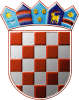 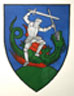         REPUBLIKA HRVATSKA                                                    MEĐIMURSKA ŽUPANIJAOPĆINA SVETI JURAJ NA BREGU                            OPĆINSKO VIJEĆEKLASA:910-03/20-01/01URBROJ:2109/16-03-20-1Pleškovec, 21. prosinca 2020.Na temelju članka 28. Statuta Općine Sveti Juraj na Bregu („Službeni glasnik Međimurske županije“, broj 11/20.) dana 21. prosinca 2020. godine, na 22. sjednici Općinsko vijeće Općine Sveti Juraj na Bregu donosiODLUKUo pristupanju „Sporazumu gradonačelnika“ europskih gradova s ciljem smanjenja emisije CO2 za 40% do 2030. godine angažmanom u projektima energetske učinkovitosti i korištenja obnovljivih izvora energijeI.Općina Sveti juraj na Bregu pristupa Sporazumu gradonačelnika europskih gradova (engl. Convenant of Mayors) prema kojem će Općina Sveti Juraj na Bregu povećanjem energetske učinkovitosti i korištenjem obnovljivih izvora energije smanjiti emisije CO2 (ugljičnog dioksida) prema inicijativi Europske komisije u cilju promoviranja održive energetske politike.II.Općina Sveti Juraj na Bregu prihvaća načela i obveze iz Sporazuma gradonačelnika o smanjenju emisije CO2 povećanjem energetske učinkovitosti i korištenjem obnovljivih izvora energije na području Općine Sveti Juraj na Bregu.III.Sporazum gradonačelnika sastavni je dio ove Odluke.IV.Ovlašćuje se načelnik Općine Sveti Juraj na Bregu da potpiše Sporazum gradonačelnika.V.Ova Odluka stupa na snagu danom donošenja, a objavit će se u „Službenom glasniku Međimurske županije“.                                                                                                             PREDSJEDNIK                                                                                                             Općinskog vijeća                                                                                                             Anđelko Kovačić